		Форма № 26ЗАЯВЛЕНИЕПрошу выдать (отметить знаком V): повторное свидетельство о заключении бракаповторное свидетельство о расторжении бракасправку о заключении бракасправку о расторжении бракаСообщаю следующие сведения о супругах (бывших супругах):он Иванов Александр Геннадьевич______________________________________________(фамилия, имя, отчество (при наличии) на момент заключения брака/расторжения брака)она Петрова Римма Михайловна_________________________________________________(фамилия, имя, отчество (при наличии) на момент заключения брака/расторжения брака)_____________________________________________________________________________________место государственной регистрации1 Семеновский сельский Совет Киквидзенского района Волгоградской области_______________________________________________________________________________(наименование органа, которым была произведена государственная регистрация заключения брака/расторжения брака)дата государственной регистрации1 «25» мая 2001 г.номер записи акта1__98__________________________Документ прошу выдать в связи с2 _в связи с утратой_____________________________________________________________________________________Прошу указать следующие иные сведения_______________________________________________________________________________________________________________________________Документ прошу выслать в (наименование органа, осуществляющего государственную регистрацию актов гражданского состояния)«  23  »  января  2019 г.                                                           ________________________(подпись)_____________________________1 Заполняется при наличии сведений.2°Указываются случаи, предусмотренные статьей 9 Федерального закона от 15.11.1997 № 143-ФЗ «Об актах гражданского состояния».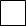 Заявление поступило: личный прием через Единый портал государственных  и муниципальных услуг (функций) через многофункциональный центр
предоставления государственных
и муниципальных услуг почтовая связьЗаявление принято«____»_________20___г.,рег. №_______________________________________________________________________(фамилия, инициалы и подпись должностного лица)Отдел ЗАГС администрации Киквидзенского муниципального района Волгоградской области(наименование органа, осуществляющего государственную регистрацию актов гражданского состояния)Иванов Александр Геннадьевич(фамилия, имя, отчество (при наличии) заявителя)Россия, Волгоградская область,Киквидзенский район, с.Семеновка,ул.Буденного, д.1(адрес места жительства)_______________паспорт___________________(наименование документа, удостоверяющего личность)серия 18 03 № 6574839 Киквидзенским РОВД Волгоградской области(наименование органа, выдавшего документ)21.11.2001г. (дата выдачи)________________8-933-7895-432__________(контактный телефон)